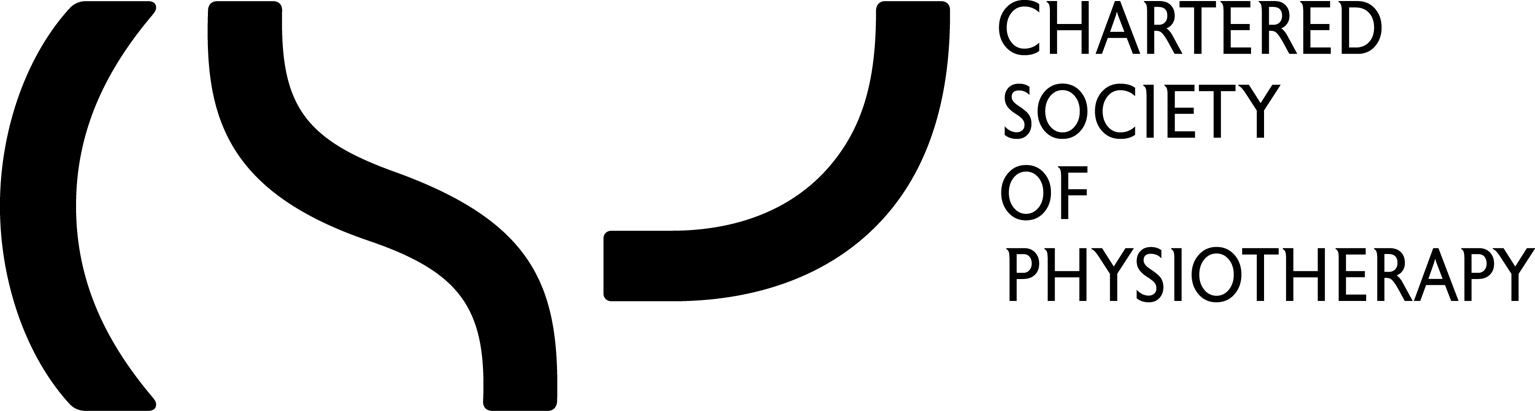 Quality Assurance StandardsAudit ToolContents PagePages		Title3-4		Introduction5-6		Section 1 - Autonomy and Accountability7-13		Section 2 - Delivering a Safe and Effective Service14-16		Section 3 - Learning and Development17-21		Section 4 - Working in Partnership22-25		Section 5 – Consent26-29		Section 6 - Record Keeping and Information Governance30-35		Section 7 – Communication36-45		Section 8 - Physiotherapeutic Treatment and Clinical Management46-49		Section 9 - Evaluation of Clinical Care and Services50-52		Section 10 – Promoting Physiotherapy Services and ProductsThe Quality Assurance Standards Audit ToolThe Quality Assurance Standards audit tool is designed to be used alongside the ten standards to assure quality and professionalism in every part of clinical practice and service delivery. Before using the audit tool please be sure to read the introduction and full criteria for the relevant standard.Each of the QA standards has a number of measureable criteria, these are used in the audit tool.  Meeting the criteria enables an individual or service to demonstrate that a standard has been met. However, the criteria are not exhaustive and there will be additional ways in which a criteria may be met.  Additionally there will be services delivered whereby some criteria are not relevant.As the standards and criteria vary, a range of ways for comparing the evidence with the criteria are needed. The QA audit tool has been designed to reflect this. The tool enables information-gathering from the most appropriate source. For some criteria, evidence may be gathered from more than one source.Individual services will vary in their delivery and the ways in which responsibility for aspects of service delivery are apportioned. Therefore it may be necessary for local services to amend or redefine the source in the audit tool where information may be gathered from.At times it will be most appropriate to audit a specific section of the standards, to explore a specific aspect of the quality of the service. Alternatively, members may prefer to audit the complete set of standards to provide a comprehensive insight into the standard of physiotherapy service delivery.The audit tool is divided into ten sections reflecting each standard and has three parts:Part 1: Data collectionThis tool includes a list of short statements requiring the identification of evidence from:Part 1A: Physiotherapy recordsPart 1B: Organisational policies and proceduresFor ease of analysis, the questions offer three responses: Yes, No or Not Applicable. Where a component has been observed in part, it is recommended that the No column is ticked and a comment should be added.When adding comments, members should consider that these will inform the process of analysis and development of recommendations for action to be made. However, they will increase the time required for analysis.As far a possible it is recommended that the Not Applicable box is only used when a criterion does not relate to the physiotherapy service being delivered, and this is noted in the comments box.Part 2: Service user feedbackThis is a structured tool to gather feedback from service users on components within a standard, which service users are able to observe or comment upon.Part 3: Link to ePortfolioThis provides individual members with a structure for reflecting and reviewing their service delivery, and may also be used for peer review.There is no expectation that this information will be shared. Members use this personally to record CPD and participation in the Quality Assurance process.Alternatively, this information may be used to inform discussions with peers and analysis of the quality assurance process.Section 1  - Autonomy and Accountability: Quality Assurance Audit ToolSection 2 - Delivering a Safe and Effective Service: Quality Assurance Audit ToolSection 3 - Learning and Development: Quality Assurance Audit ToolSection 4 - Working in Partnership: Quality Assurance Audit ToolSection 5 - Consent: Quality Assurance Audit ToolSection 6 - Record Keeping and Information Governance: Quality Assurance Audit ToolSection 7 - Communication: Quality Assurance Audit ToolSection 8 - Physiotherapeutic Treatment and Clinical Management : Quality Assurance Audit ToolSection 9 - Evaluation of Clinical Care and Services: Quality Assurance Audit ToolSection 10 – Promoting Physiotherapy Services and Products: Quality Assurance Audit ToolSection 1 Part 1 A - Data collection tool from recordsNo data collected from records for Section 1YesNoN/ACommentsSection 1 Part 1 B - Data collection tool from organisational policies and proceduresYesNoN/ACommentsThere are policies in place; To support members in reflecting on their role identifying their learning needsTo put in place learning opportunities to develop and maintain competence in their role To check members are insured for the activities they undertakeTo check disclosure statusTo check physiotherapists are registered with the HCPC To identify learning needs within annual appraisalsTo hold files including;a CV, where applicablereferencesrecords of appraisalengagement in CPDFor maintaining a signature book including signature, job title and work area for all physiotherapy team members and retained in line with record keeping legislationTo ensure signature books are retained in line with record keeping legislationSection 1 Part 2 - Service user feedback YesNoN/ACommentsDuring physiotherapy; I felt confident with the physiotherapy team  Section 2 - Part 1 A - Data collection tool from patient recordsYesNoN/ACommentsThere is evidence in the patient records that consideration is given, where appropriate, to;safeguarding children safeguarding vulnerable adultsnational child protection guidancecontrol and prevention of infectionlone workingchaperoning InterpretersRisk management to include;Consideration of the management of risksindications for a risk assessment carried out for every service user, prior to each procedure or treatment the analysis of findings from risk assessments to make recommendations for changed work practices. action taken on the results of the risk assessment, to minimise any hazards identifiedweighing and recording of the weight of service users where indicatedsafe equipment for the care of bariatric service usersConsiderations of the risks of members working alone to include;communication links between members working alone and their basethe use of personal alarmsSection 2 - Part 1 B - Data collection tool from organisational policies and proceduresYesNoN/ACommentsThe organisation has in place;A planned orientation and induction programme for all CSP members working in new rolesRecording where members attend the orientation and induction programme Procedures for members to provide feedback on the programme to ensure its continued relevanceAn organisational policy to ensure that mandatory training is completed within agreed timescalesNotices of hazards to service users prominently displayed in areas of known riskThere is a policy for the induction programme which includes;A named person responsible for planning and for implementation A named person responsible for evaluation and review to ensure it continues to fulfil its intended purpose The content and structure of the programme locally agreed time-scales for completion of the programme Issue of the programme to each new physiotherapy teammember There is an organisational policy to ensure that CSP members receive training in:fire procedureslife supportmoving and handlingdealing with violence and aggressioncontrol and prevention of infection Confidentialityinformation governancesafeguarding children and vulnerable adults familiarisation with record keeping systems (paper storage or electronic access)approach to record keeping within team (style/use of acronyms and short forms etc).There are systems in place to identify, report and learn from patient safety incidents and other notifiable incidents, using appropriate local and/or national governance systems and to demonstrate resulting improvements in practice.There is a health and safety policy which includes procedures to manage:Firewaste disposaldisposal of medical wasteResuscitationfirst aid control and prevention of infection disposal of sharps lone workingchaperoning arrangementsInterpretersworking outside normal hours control of substances hazardous to healthsafe moving and handling of loads report of industrial diseases and dangerous occurrencesplanned maintenancerehabilitation eg practising stairs policyto summon urgent assistance when required.There are policies in place for the maintenance of :`temperaturehumiditylightingventilation.There is an organisational policy for risk management which includes:Evidence of a regular health and safety audit in accordance with locally defined time-scales.Clearly defined procedures for the management of risksTraining for members to undertake risk assessments which includes identification and effective management of risks Indications for a risk assessment;carried out for every patient, prior to each procedure or treatment risk assessment carried out for every activity involving a physiotherapy team membersThe analysis of findings from risk assessments to make recommendations for changed work practicesProcedures for taking action on the results of the risk assessment, to minimise any hazards identified.There are organisational policies in place, which are followed, which include;visual and physical safety checks of medical devices prior to use or issuing to service usersthe use of medical devices according to manufacturer’s instructions cleaning of medical devices according to manufacturer’s instructions and policies for control and prevention of infection regular servicing of medical devices and action takena reporting system for identification, reporting and recording of action taken regarding faults of medical devicesremoval of faulty medical devices registration to receive by email patient safety and MRHA alerts a process for cascading information on ‘Patient Safety Alert’ noticesa procedure for acting upon Patient Safety Alerts and other communications that relate to the safe provision of physiotherapy.ensuring that action is taken on new guidance about medical devices safety and on ‘Patient Safety Alert’ notices issued on treatments/ interventions that affect practice evaluation of new medical devices in the context of a clinical trial to ensure it meets the requirements of research governancerecording of all medical devices loaned to service users recording of medical devices purchased by the service user and the instructions on its useinstructions for safe use of any medical devices issuedphysiotherapy team members are trained appropriately and a training record is kept in issuing and maintaining medical devices Equipment for the care of bariatric patients includes visible maximum weight of furniture (treatment couches, waiting room chairs, department toilets and upstairs flooring). provision to weigh patientsThere are organisational policies in place for lone working which are followed, which include:Physiotherapy team members working alone, and treating patients aloneestablishment of communication links between the physiotherapist working alone and their baseuse of a personal alarm carried by physiotherapists when the risk assessment requires itwhere known risks exist, that patients’ homes are not visited aloneopportunity for service users and staff to have a chaperone.Section 2 - Part 2 - Service user feedback YesNoN/ACommentsDuring my treatment ;There were notices of any hazards or risks I was informed of any risks relating to the treatment  I was given instructions and safety warnings on any medical devicesI was aware of how to call for help if neededSection 3 Part 1 A - Data collection tool from patient recordsYesNoN/ACommentsNil applicableSection 3 - Part 1 B - Data collection tool from organisational policies and proceduresYesNoN/ACommentsThere is a structure in place to facilitate members to;Assess their learning and development needs and preferences Develop and engage in a personalised plan to meet their learning and development needs Critically evaluate their learning in terms of how it relates to their current/future practiceRecord and evidence the outcomes of the learning process.There is a structure in place to facilitate;Members to work with learner(s) to establish learning outcomes for any CPD opportunity providedMembers design and deliver materials/experiences that facilitate an individual’s learning and developmentMembers to evaluate the effectiveness of the CPD opportunity providedMembers to critically reflect on the learning and development process Engaging with CPD opportunities to enable them to support student’s learning and developmentMembers in; providing opportunities for students to learn and develop including by:ensuring that multidisciplinary working promotes understanding of the roles and the value of other professions involved in delivering high quality healthcareworking collaboratively with other colleagues to ensure appropriate models of supervisioncritically evaluating their own learning and development needs and preferences as well as their students, in order to adapt their teaching styles appropriatelysharing their own learning appropriately with other colleagues involved in supporting students, and with the students themselves consistency and transparency in member’s assessment of student learning.There is an organisational structure in place to;Ensure that the CPD policies and processes are inclusive and equitable, and implemented in ways that accommodate all members’ learning and development needsProvide CSP members with protected personal learning time of at least ½ day/month for informal CPD activities in addition to study leave arrangements for formal CPD and mandatory trainingEnsure that CSP members have access to advice, guidance, and a variety of learning and development resources that enable the individual to implement their CPD planEvaluate the development needs of the service on an annual basis to inform the learning and development physiotherapy team members   Section 3 - Part 2 - Service user feedback YesNoN/ACommentsNil applicableSection 4 Part 1 A - Data collection tool from patient recordsYesNoN/ACommentsThere is evidence that; Service users are able to provide feedback on their careThe service user is addressed by the name of their choiceService users are informed of the contact name of the physiotherapist responsible for their episode of care where appropriate The service user’s privacy and dignity is respectedThe service user is offered a chaperone where appropriateThe service user is offered an interpreter where appropriateThere is consideration of the service user’s lifestyle, cultural beliefs and practicesMembers respect and respond appropriately to, an individual’s lifestyle, personal and cultural beliefs and practicesInformation is provided to service users on;The range of services and options of intervention availableCosts of care where appropriateDid not attend/ cancellation policiesDischarge planningProviding feedback on the physiotherapy serviceSection 4 Part 1 B - Data collection tool from organisational policies and proceduresYesNoN/ACommentsThere are policies in place to;Involve service users and carers in the planning, development and delivery of services. Inform service development and delivery by local demographic/epidemiological data To explore the effect of rationing and other measures on the sufficiency and quality of care received by service usersObtain feedback from service users about existing servicesEnsure service users are involved in service planning and service evaluation through;service user experience surveysfocus groups ongoing service user feedbackEnsure action is taken as a result of service users’ feedbackInform service users of the contact name of the physiotherapist responsible for their episode of care where appropriateEnsure the service user’s privacy and dignity is respectedEnsure the service user is addressed by the name of their choice.Offer the service user a chaperone where appropriateOffer the service user an interpreter where appropriateInformation is provided to the service user on;the range of services and options of intervention availablearrangements for the first contact with the physiotherapistaccess to servicescosts of care where appropriatetransport and accessdid not attend / cancellation policies access to medical recordsaccess to physiotherapy recordshazards related to clinical caredischarge planninghow to provide feedback on the physiotherapy servicehow to make a complaintSection 4 Part 2 - Service user feedback YesNoN/ACommentsI was aware ;that service user and carers had been are involved in the planning the physiotherapy service.Change had been made as a result of service users’ feedback.That I could provide feedback on the physiotherapy servicesThat if appropriate;I could consider having a chaperone I could consider having an interpreterMembers of the physiotherapy team;Show care and compassion Are courteous and considerateAddress me by the name of my choice.Consider my lifestyle, cultural beliefs and practices.Respect and respond to my lifestyle, personal and cultural beliefs and practices.I was given information on;the contact name of the physiotherapist responsible for my care  the range of services and options of intervention availablearrangements for the first contact with the physiotherapistaccess the physiotherapy servicescosts of care, where appropriate.transport and access options, where appropriatedid not attend / cancellation policiesaccessing my recordsdischarge planninghow to provide feedbackhow to make a complaintSection 5 - Part 1 A - Data collection tool from patient recordsYesNoN/ACommentsThere is evidence that;The consent process includes consideration of;the service user’s agecapacity to consentemotional statecognitive abilityThe consent process includes;discussion of treatment options, including;significant benefitsrisks side effects alternatives to proposed interventionThe consent process includes the opportunity for the service user to ask questionsThe service user’s consent is documented before giving advice or beginning an assessment, examination, intervention, treatment or procedureThe service user’s consent is sought before sharing information to others directly involved in their care The service user is informed of their right to decline physiotherapy at any stageIf the service user declined physiotherapy, this is recorded in the notes with the service user’s rationale for the decision if knownThe service user is informed when their physiotherapy is observed or delivered by another healthcare professional/ student The service user has the opportunity to decline observation of their physiotherapy or treatment by another healthcare professional confidentially Written information leaflets are used, where possible, to assist in the consent processWhere written information/ leaflets are used this is documented in the notesWhere consent is gained by the service user’s advocate under the relevant Mental Health or In/Capacity legislation, a record is retained in the service user’s recordsSection 5 - Part 1 B - Data collection tool from organisational policies and proceduresYesNoN/ACommentsThere are organisational policies for the consent process which include;Induction and training in the gaining of consentA procedure for the consent process to include;Discussion of treatment options, including significant benefits, risks side effects and alternatives to proposed intervention opportunity for the service user to ask questionsestablishing the service user’s consent or otherwise to sharing information to others directly involved in their care informing the service user of their right to decline physiotherapy at any stagespecific recording in the notes when a service user declines physiotherapy, including a note as to the service user’s rationale for the decision if knowninforming the service user that their physiotherapy may be observed or delivered by another healthcare professional/ studentgiving the service user the opportunity to decline observation of their physiotherapy or treatment by another healthcare professional confidentiallyprovision of patient information leaflets/sheets or other written information, where possible, to assist in the consent process reference in the records where information leaflets are used, Identification of physiotherapy procedures where written consent is to be obtained Storage of versions of written information/ leaflets in line with legislation for the retention of medical recordssituations where the service user  declines  treatment by a student or support workerprocedures for safeguarding childrenProcedures for safeguarding vulnerable adultsObtaining the service user’s consent before starting any examination/ treatment/ procedure. Organisational policies to include procedure for the consent process to include;Identifying when a service user may lack the capacity to give consent for treatment themselves	Situations where a formal assessment of capacity may need to be made by an appropriate practitionerThe process for invoking the relevant Mental Health or In/Capacity Act where a service user lacks the capacity to give consent for themselvesThe process where consent is gained by the service user’s advocate under the relevant Mental Health or In/Capacity legislation, a record is retained in the service user’s records Where a valid Lasting Power of Attorney (LPOA) is in place its directions are followedWhere there is a valid advanced directive following its directions There are organisational policies for  delegation for the consent process which include;The induction and training of physiotherapy team members in the delegation of consent   Indications for when it is appropriate to;delegate the gaining of consentaccept the delegated task of gaining patient consentSection 5 - Part 2 - Service user feedback YesNoN/ACommentsI was given the opportunity to agree or disagree to the examination/ treatment/ procedure. (consent)to discuss treatment optionsask questionsagree or disagree to my information being shared with others directly involved in their care decline physiotherapy at any stageagree or disagree to my treatment being  observed by another healthcare professional/ student to use written information, where possible, to help me in making decisionsto discuss treatment being undertaken by another team member eg a student or support workerSection 6 - Part 1 A - Data collection tool from service user recordsYesNoN/ACommentsRecords include the following components:Started at the time of the initial contactWritten immediately after the contact with the service user or before the end of that working day Include a reference in each  entry to the date and time of treatment or advice Include a reference to the date and time that the entry into the record was made Are legible, factual, consistent and accurate such that service users and other health professionals can understand the contentAre attributable to the individual completing themProvide evidence of the care planned, the decisions made, the care delivered and the information sharedIdentify problems that have arisen and the action taken to rectify themProvide evidence of actions agreed with the service user including consent to treatment and/or consent to disclose information)Are written, wherever appropriate, with the involvement of the service userUse standard coding techniques and protocols for electronic records where appropriateShort forms used are included in a glossary describing the allowable abbreviations and their meaningSection 6 - Part 1 B - Data collection tool from organisational policies and proceduresYesNoN/ACommentsThere are organisational policies for records which include;Records including the following components;Are started at the time of the initial contactAre written immediately after the contact with the service user or before the end of that working day Include a reference in each  entry  to the date and time of treatment or advice Include a reference to the date and time that the entry into the record was made Are legible, factual, consistent and accurate such that service users and other health professionals can understand the contentAre  attributable to the individual completing themProvide evidence of the care planned, the decisions made, the care delivered and the information sharedIdentify problems that have arisen and the action taken to rectify themProvide evidence of actions agreed with the service user (including consent to treatment and/or consent to disclose information)Are written, wherever appropriate, with the involvement of the service userUse standard coding techniques and protocols for electronic records where appropriatea  locally agreed short forms glossarydisclosure of informationservice user access to records, including charges for viewing or receiving a copy of a health record There are policies for:the retention of recordsthe secure storage of records while current so that they can be easily retrievedthe secure storage of records once they are no longer currentthe disposal of records in accordance with statutory requirementsidentification of who has storage and access rights over the recordaccess to records by service users and othersRecords are kept in accordance with relevant legal and regulatory requirements A policy for IT (Information Technology) and data security which is updated annually.There is:a signature book to ensure physiotherapy team members can be recognised and traced by their signature, job title and work area or other identifiable informationinformation available to ensure that the service user is aware of their right to access their recordsa glossary of short forms describing the allowable abbreviations and their meaninga process for destroying service user records in a secure manner after the (lapse of the) required timeThere is a procedure to ensure;Members are aware of their responsibilities under the Data Protection Act (1998).Members comply with local health informatics/ IT security policiesMembers are clear of the standards in place for governing their record keeping practice Audit of record keeping planned and undertaken annually to monitor compliance with relevant legislation and ensure best practice guidance is being upheld   The results of audit are disseminated and recommendations made for action Systems are configured to meet information governance standards around maintaining the security and confidentiality of service user identifiable data, including encryption of emails and use of mobile/portable device.There is evidence that action is taken as a result of the outcomes of auditSection 6 - Part 2 - Service user feedback YesNoN/ACommentsI was given information on how to access my physiotherapy recordsSection 7 - Part 1 A - Data collection tool from patient recordsYesNoN/ACommentsThere is evidence that;Members communicate openly and honestly with service users and consider the wishes of those who do not want themselves or other’s e.g. a relative to know the diagnosisMembers assess the recipient’s understanding of the information givenMembers use active listening skills, providing opportunities for the service user to communicate effectively	The service user is aware of the role of any other member of the physiotherapy team, allied health professional, or social services staff involved in their care All communication, written and oral, is clear, unambiguous and modified, where appropriate, to meet the needs of the service userMethods of communication are modified to meet the needs of the service user e.g. where there is a language barrier an interpreter is usedInformation is available on condition-specific support groups and networksWhere written information is provided to service users;a copy or reference is kept in the service user’s recordall information provided identifies the author, production date and review datesuperseded versions of information documents for service users are retained for the same length of time as health recordsA copy or reference to written information to service users is kept in the service user’s recordThere is evidence that members;are aware of the roles of members of the multidisciplinary team provide information for multidisciplinary assessments, planned transfers and dischargesensure that the information supplied to other professionals is directly relevant to their role with the service usercommunicate with other health professionals and agencies involved in the service user’s care communicate relevant information clearly and promptlyagree common goals with the service user, multidisciplinary team and wider carers and familywhen delegating a task, ensure that the line of responsibility is understood and clearensure that where a task has been delegated, the outcome is clearly communicatedThere is evidence that members ensure that;there is privacy when discussing personal details e.g. communication of a sensitive natureservice user identifiable information is transmitted securelyservice user’s information is only released to sources, other than those immediately involved in the plan for intervention, with permission or when there is a signed consent form to allow this process the written consent of service users is obtained before using identifiable clinical information (photographs, videos etc) for purposes other than the treatment of the patientwhere confidentiality cannot be guaranteed, the service user is informed of this fact and given the option to decline giving informationwhen it is of benefit to the service user and in discussion with the service user, other healthcare workers may be given access to the physiotherapy record consent is sought from the service user before discussing confidential details with carers, friends or relativesSection 7 - Part 1 B - Data collection tool from organisational policies and proceduresYesNoN/ACommentsThere is an organisational chart availableThere are policies or procedures including;  Locally agreed systems for referralLocally agreed processes for the provision of information for multidisciplinary assessments, planned transfers and dischargesPolicies which govern the use of electronic communication to ensure it is appropriate, secure and confidential Policies for the use of social media professionally, socially and responsiblyInformation available on condition-specific support groups and networksA copy or reference to written information to service users is kept in the service user’s recordAll written information for service users identifies the author, production date and review datesuperseded versions of information documents for service users are retained for the same length of time as health recordsThere are organisational policies in place for the;Referral and transfer of careUse of electronic communication to ensure appropriate information is conveyed and that such communications are secure and confidentialDelegation of treatment to outside agenciesUse of multi-professional record keeping and service user-held recordsThere are procedures in place to ensure that members;Are aware of lines of communication within and outside the organisationInform others of their own specific roleAre involved in regular team meetings/ briefings Are represented at organisation-wide meetings where these existAre involved in senior management policymaking and the business planning processAre aware of the roles of members of the multidisciplinary team Provide information for multidisciplinary assessments, planned transfers and dischargesEnsure that the information supplied to other professionals is directly relevant to their role with the service userCommunicate with other health professionals and agencies involved in the service user’s care Communicate relevant information clearly and promptlyAgree common goals with the service user, multidisciplinary team and wider carers and familyWhen delegating a task, ensure that the line of responsibility is understood and clearWhere a task has been delegated, the outcome is clearly communicatedThere are procedures in place to enable members to;Ensure privacy when discussing personal details e.g. communication of a sensitive natureSecurely transmit service user identifiable information is transmitted securelyRelease service user’s information only released to sources, other than those immediately involved in the plan for intervention, with permission or when there is a signed consent form to allow this process Obtain the written consent of service users before using identifiable clinical information (photographs, videos etc) for purposes other than the treatment of the patient Inform the service user where confidentiality cannot be guaranteed and give them the option to decline giving informationProvide other healthcare workers access to the physiotherapy record when it is of benefit to the service user and in discussion with the service userSeek consent from the service user before discussing confidential details with carers, friends or relativesThere are policies in place, which are followed to;Ensure the confidentiality of service user identifiable data held, or transmitted, in electronic formatsEnsure the confidentiality of service user identifiable data seen by members but intended for other professional team membersSection 7 - Part 2 - Service user feedback YesNoN/ACommentsI felt that the physiotherapy team listened to me  	I was able to discuss my care I was aware of the roles of members of the physiotherapy team and others involved in my care Information given to me was clear and easy to understandInformation was available on support groups and networks for my condition-specificSection 8 Part 1 A - Data collection tool from patient recordsYesNoN/ACommentsThere is evidence that standardised datasets are usedThere is evidence that the following information is collected; The service user’s demographic detailsPresenting condition/problemsHistory of the presenting condition including management of the problem to dateThe service user’s perception of their needsThe service user’s expectations of interventionPast medical historyCurrent medication/treatmentContra-indications/precautions/allergies/red flagsSocial and family history/lifestyleDocumentation and evaluation of relevant clinical investigations/results to assist the diagnosis and management processThere is written evidence of a physical examination carried out including; ObservationUse of specific assessment tools/techniquesHandling/palpationWhere the required information is missing or unavailable, the reasons are documentedAppropriate outcome measures are identified and implemented at assessment including, where possible and appropriate;One recommended condition/disease specific patient (service user)  reported outcome measures (PROM)One disease specific performance measure (clinical outcome measure)One patient (service user) reported experience measure (PREM)There is evidence that analysis is undertaken following information gathering and assessment in order to formulate a treatment plan, based on the best available evidence  which includes;Consideration and critical evaluation of information about effective interventions relating to the presenting conditionEvidence of a clinical reasoning process with identified needs/problems, formulated from the information gatheredA working hypothesis/diagnosis formed, with relevant signs and symptoms recordedThe clinical impression documented and discussed with the service userSubjective markers agreed with the service userObjective markers agreed with the service userAnalysis is undertaken following information gathering and assessment in order to formulate a plan for intervention, based on the best available evidenceWhere there is no intervention indicated, this information is relayed to the referrer, where there is oneInformation relating to options for intervention is identified, based on the best available evidence, in order to deliver effective careThe findings of the clinical assessment are explained to the service user.There is evidence that appropriate treatment options are identified, based on the best available evidence, in order to deliver effective care which includes;Recording clinical reasoning that explains why a specific approach has been implemented Enabling the service user to make an informed choice about their care, based on the best available evidence on effective and appropriate interventionsAgreement of goals are agreed with the service user, multidisciplinary team including outside agencies and wider carers and family Where clinical guidelines or local protocols are used this is recorded in the records A treatment plan is included in the physiotherapy recordAll interventions are implemented according to the treatment planAll advice/information given to the service user is recorded, signed and datedA record is made of medical devices loaned and issued to the service user When it is in the best interest of the service user a referral is made to another professional and the reasons discussed with the service user There is evidence that the plan for intervention is constantly evaluated to ensure that it is effective and relevant to the service user’s changing circumstances and health status to include;At each treatment session there is a review of:the treatment plansubjective markers objective markers results of relevant investigationsDocumentation of all relevant changes, subjective and objective	Changes to the intended plan are recorded in the record with the reasons given Changes to the treatment plan are documented	Outcome is measured as appropriate to each indicator to assess the effect of interventionInformation derived from the use of outcome measures is shared with the service userAdverse and unexpected effects occurring during treatment are reported and evaluated using the relevant mechanismsThere is evidence that on completion of the treatment plan, arrangements are made for discharge or transfer of care including;The service user is involved with the arrangements for their transfer of care/discharge and offered copies of transfer or discharge summariesArrangements for the transfer of care/discharge are recorded in the records	When Where the care of a service user is transferred, information is relayed to those involved in their on-going care in the most appropriate manner and formatA discharge summary is sent to the referrer upon completion of the episode of care in keeping with agreed local policiesWhere service user’s information is transferred this meets the requirements of consent, confidentiality and disclosureSection 8 Part 1 B - Data collection tool from organisational policies and proceduresYesNoN/ACommentsThere are organisational policies and procedures to ensure fair and equitable access to physiotherapy services according to need including;stakeholder engagement specifically to support the planning and design of servicesaccess routes to physiotherapy services being promoted to all referrers and appropriate service user groups or within appropriate service user environments transparent and ethical protocols governing waiting list management and the prioritisation of service users service features which support service user’s choice; these may include for example appointment times or place of treatmenta clearly communicated procedure for managing referrals which have not been seen within a locally agreed time-scaleprotocols that ensure effective and appropriate discharge arrangementsThere  is a system to ensure that physiotherapy care is based on the best available evidence of effectiveness including;Members active engagement with the evidence base through critical appraisal of available evidence Members having access to;library and library search facilitiesinternet facilitiesSystems in place;for disseminating information about effective practice  for providing links with external agencies to identify good practiceto demonstrate implementation of evidence-based clinical guidelines and the use of research evidencethat support the integration of research activity within day-to-day practicethat enable and encourage members to develop evidence and to share their research findings through appropriate channelsThere are policies in place to ensure appropriate information relating to the service user and the presenting problem is collected including;Where appropriate, the use of standardised datasets that facilitate benchmarking of data and respond to national good practice initiatives and requirements Information collected to include:the service user’s demographic detailspresenting condition/problemshistory of the presenting condition including management of the problem to datethe service user’s perception of their needsthe service user’s expectations of interventionpast medical historycurrent medication/treatmentcontra-indications/precautions/allergies/red flagssocial and family history/lifestyledocumentation and evaluation of relevant clinical investigations/results to assist the diagnosis and management processWritten evidence of a physical examination carried out including measurable data which includes:observationuse of specific assessment tools/techniqueshandling/palpationProcedures where the required information is missing or unavailable, the reasons are documentedIdentif   Identification and implementation of appropriate outcome measures including, where possible and appropriate;one recommended condition/disease specific patient (service user)  reported outcome measures (PROM)one disease specific performance measure (clinical outcome measure)one patient (service user) reported experience measure (PREM)There are policies in place to ensure analysis is undertaken following information gathering and assessment in order to formulate a treatment plan, based on the best available evidence including;Consideration and critical evaluation of information about effective interventions relating to the presenting conditionEvidence of a clinical reasoning process with identified needs/problems, formulated from the information gatheredFormation of a working hypothesis/diagnosis is formed, with relevant signs and symptoms recordedDocumentation of the clinical impression and discussion with the service userAgreement of the subjective markers with the service userAgreement of the objective markers with the service user Analysis following information gathering and assessment in order to formulate a plan for intervention, based on the best available evidence Where there is no intervention indicated, this information is relayed to the referrer, where there is oneInformation relating to options for intervention is identified, based on the best available evidence, in order to deliver effective careThe findings of the clinical assessment are explained to the service userThere are policies and procedures to ensure that appropriate treatment options are identified, based on the best available evidence, in order to deliver effective care including;Clinical reasoning is recorded that explains why a specific approach has been implemented. The service user is enabled to make an informed choice about their care, based on the best available evidence on effective and appropriate interventionsGoals are agreed with the service user, multidisciplinary team including outside agencies and wider carers and family Where clinical guidelines or local protocols are used this is recorded in the records A treatment plan is included in the physiotherapy record All interventions are implemented according to the treatment planMembers contribute to the development of evidence by gathering information throughout the treatment of service users All advice/information given to the service user is recorded, signed and dated.A record is made of medical devices loaned and issued to the service user When it is in the best interest of the service user a referral is made to another professional and the reasons discussed with the service user There are policies and procedures to ensure that the plan for intervention is constantly evaluated to ensure that it is effective and relevant to the service user’s changing circumstances and health status including;At each treatment session there is a review of:                    the treatment plan                    subjective markers                     objective markers                     results of relevant investigationsAll relevant changes, subjective and objective, are documented.Any changes to the intended plan are recorded in the record with the reasons given Any changes to the treatment plan are documentedOutcome is measured as appropriate to each indicator to assess the effect of interventionInformation derived from the use of outcome measures is shared with the service userAdverse and unexpected effects occurring during treatment are reported and evaluated using the relevant mechanismsThere are policies and procedures to ensure that on completion of the treatment plan, arrangements are made for discharge or transfer of care including;The service user is involved with the arrangements for their transfer of care/discharge and offered copies of transfer or discharge summariesArrangements for the transfer of care/discharge are recorded in the recordWhen the care of a service user is transferred, information is relayed to those involved in their on-going care in the most appropriate manner and formatA discharge summary is sent to the referrer upon completion of the episode of care in keeping with agreed local policiesWhere service user’s information is transferred this meets the requirements of consent, confidentiality and disclosureSection 8 Part 2 - Service user feedback YesNoN/ACommentsI was given a choice of times for physiotherapy or location where possible.I was given the opportunity to provide information to help plan my careI was able to discuss what I hoped to achieve with physiotherapyI was given the opportunity to discuss my physiotherapy- related problemsI was able to discuss the plans for my physiotherapyAt the end of physiotherapy I was able to discuss my discharge Section 9 Part 1 A - Data collection tool from patient recordsYesNoN/ACommentsThere is evidence that;An appropriate measure is used to evaluate the effect of physiotherapeutic intervention(s);The measure chosen is published, standardised, valid, reliable and responsive The measure used is the most relevant to the service user’s problems to evaluate the change in the service user’s health statusThe measure is acceptable to the service userThe metric is used in an appropriate way for that specific measure (possibly at the start and end of treatment and at appropriate intervals including follow up) Account is taken of the service user’s welfare during the administration of the measure The result of the measurement is recordedInformation derived from the evaluation and the use of the outcome measure is shared with the service user and documented  Written instructions in the manufacturer’s manual, test designer’s manual or service guidelines are followed during the administration and scoring of the measure if applicableSection 9 Part 1 B - Data collection tool from organisational policies and proceduresYesNoN/ACommentsThe organisation has effective quality improvement processes in place, which are integrated into existing organisation-wide quality programmes.a structure in place including;The opportunity for members to identify and contribute to progressing service improvementsA strategy for the implementation of clinical governance, which is linked to the organisation's overall strategyLocally agreed standards of practice for common conditions developed by multi-professional groups in order to implement national guidance The physiotherapy service produces an annual clinical governance report that contributes to the organisation's overall clinical governance reportSupport for members to identify and contribute to service improvement processes as an integral part of the process of service improvement There is a clinical audit programme to ensure continuous improvement of clinical quality, with clear arrangements for ensuring that clinical audit monitors the implementation of clinical effectiveness which include policies and procedures to facilitateMembers participating in a regular and systematic programme of clinical auditMembers participating in multi-professional clinical audit, where it is undertakenThe clinical audit programme taking account of service user, organisational, service and national prioritiesThe documented results and recommendations from clinical audit made available through the clinical governance processChanges in practice implemented as part of the clinical audit cycle, in order to rectify any deficiencies identifiedThere is a clear and responsive procedure for making and  dealing with complaints including;A process to ensure that all members understand their role within the complaints procedure.Policies in place which ensure;service users have access to information about the service’s complaints procedurecomplaints are managed within a locally defined time-scalecomplaints are monitored in order to identify trends and to inform the process of service improvement and risk managementcomplaints inform the process of service improvementThere are procedures in place the ensure the effect of the physiotherapeutic intervention and the treatment plan is evaluated to ensure that it is effective and relevant to the goals including;A policy;to support members in engaging with service improvement  initiatives for the use of service user experience surveysfor the use of measures to evaluate clinical effectivenessA procedure to facilitate the use of an appropriate measure to evaluate the effect of physiotherapeutic intervention(s) such that;the measure chosen is published, standardised, valid, reliable and responsive the measure used is the most relevant to the service user’s problems to evaluate the change in the service user’s health statusthe measure is acceptable to the service userthe metric is used in an appropriate way for that specific measure (possibly at the start and end of treatment and at appropriate intervals including follow up) members ensure they have the necessary skill and experience to use, administer and interpret the measuremembers take account of the service user’s welfare during the administration of the measure the result of the measurement is recordedinformation derived from the evaluation and the use of the outcome measure is shared with the service user and documentedwritten instructions in the manufacturer’s manual, test designer’s manual or service guidelines are followed during the administration and scoring of the measure if applicable Section 9 - Part 2 - Service user feedback YesNoN/ACommentsInformation was available on how to provide feedback on the physiotherapy serviceInformation was available on the complaints procedureMeasurements were taken to assess my progress with physiotherapySection 10 - Part 1 AData collection tool – Information to be taken from information provided for service users YesNoN/ACommentsThere is evidence that;Information accurately reflects the service offered and supports the decision making process.Information accurately reflects the products offered and supports the decision making processThe promotion of services is based on evidence.The promotion of products is based on evidenceThe use of benchmarking and comparative statements against other services is based on factThe use of benchmarking and comparative statements with other products is based on fact.Section 10 - Part 1 B Data collection tool from policies and proceduresYesNoN/ACommentsThere are policies and procedures in place which ensure that;Information provided to service users accurately reflects the service offered and supports the decision making process.Information provided to service users accurately reflects the products offered and supports the decision making process.The promotion of products is based on evidence.The promotion of services is based on evidence.The use of benchmarking and comparative statements is based on fact. Medical devices sold or supplied are appropriate to the presenting condition to support the achievement of expected treatment outcomes. The costs, to the service user (or service), of supplying medical devices are considered. Where possible service users are offered information on sourcing products and a choice in the goods recommended and the retail outlet for these goods.There is a procedure for the endorsement of a product to ensure that consideration is given to:The appropriateness of the product or service in respect of presenting conditions Members own experience of the effectiveness of the product or service The evidence presented by the manufacturer with regard to the stated purpose and benefits of the medical deviceA reasonable assessment of the quality and cost of the service or product. Section 10 - Part 2 Service user feedback YesNoN/ACommentsInformation provided on the physiotherapy service reflects the service offered and helped me in making a decision about my carePromotional information available on products and or services is based on factInformation provided on products used during my care helped me in making a decision about my careMedical devices sold or supplied to me during my care were useful in helping me achieve my treatment outcomes. I was able to consider and discuss the costs of medical devices used in my care. I was given a choice on sources of products. 